HARRAN ÜNİVERSİTESİSAĞLIK HİZMETLERİ MESLEK YÜKSEK OKULU DİSİPLİN SORUŞTURMASI İŞLEMLERİ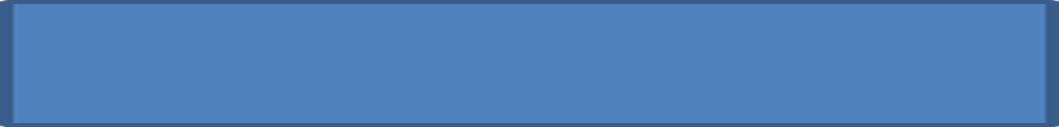 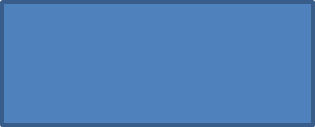 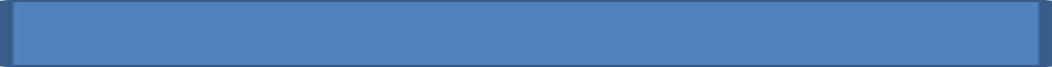 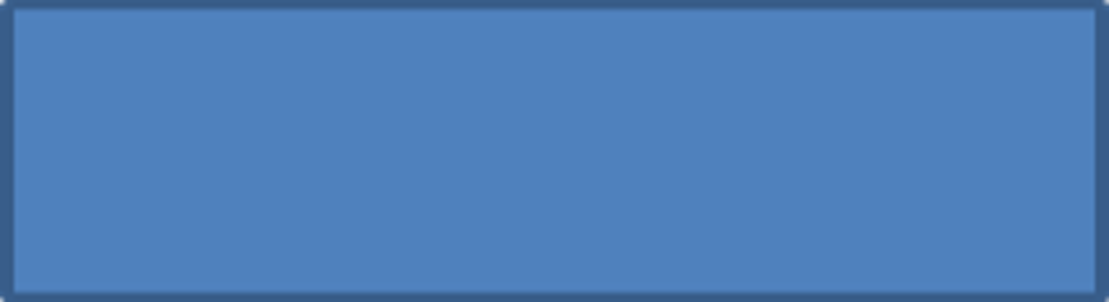 